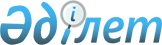 "Облыстық маңызы бар автомобиль жолдарының тізбесін бекіту туралы" Жамбыл облысы әкімдігінің 2009 жылғы 27 мамырдағы № 207 қаулысына өзгерістер енгізу туралы
					
			Күшін жойған
			
			
		
					Жамбыл облысы әкімдігінің 2009 жылғы 09 желтоқсандағы N 399 Қаулысы. Жамбыл облысы Әділет департаментінде 2010 жылғы 19 қаңтарда Нормативтік құқықтық кесімдерді мемлекеттік тіркеудің тізіліміне N 1738 болып енгізілді. Күші жойылды - Жамбыл облысы әкімдігінің 2010 жылғы 26 наурыздағы № 68 Қаулысымен      Ескерту. Күші жойылды - Жамбыл облысы әкімдігінің 2010.03.26 №  68 Қаулысымен.

      «Автомобиль жолдары туралы» Қазақстан Республикасының 2001 жылғы 17 шілдедегі Заңының 3-бабы 7 тармағына және «Қазақстан Республикасындағы жергілікті мемлекеттік басқару және өзін-өзі басқару туралы» Қазақстан Республикасының 2001 жылғы 23 қаңтардағы Заңына сәйкес Жамбыл облысы әкімдігі ҚАУЛЫ ЕТЕДІ:



      1. «Облыстық маңызы бар автомобиль жолдарының тізбесін бекіту туралы» Жамбыл облысы әкімдігінің 2009 жылғы 27 мамырдағы № 207 қаулысына (Нормативтік құқықтық актілерді мемлекеттік тіркеу тізілімінде № 1725 болып тіркелген, 2009 жылы 16 шілдедегі № 128–129 «Ақ жол» газетінде жарияланған) мынадай өзгерістер енгізілсін:

      Көрсетілген қаулымен бекітілген облыстық маңызы бар автомобиль жолдарының тізбесі жаңа редакцияда мазмұндалып, қосымшаға сәйкес бекітілсін.



      2. Осы қаулы әділет органдарында мемлекеттік тіркелген күннен бастап күшіне енеді және алғашқы ресми жарияланғаннан кейін күнтізбелік он күн өткен соң қолданысқа енгізіледі.



      3. Осы қаулының орындалуын бақылау облыс әкімінің орынбасары Кәрім Насбекұлы Көкрекбаевқа жүктелсін.      Облыс әкімі                                Қ. Бозымбаев«КЕЛІСІЛДІ»«Қазақстан Республикасы Көлік және

коммуникация министрлігі Автомобиль

жолдары комитетінің Жамбыл облыстық

департаменті» мемлекеттік мекемесінің

директоры Е.Б.Жүнісов

09 желтоқсан 2009 жыл

Жамбыл облысы әкімдігінің

2009 жылғы 9 желтоқсандағы

№ 399 қаулысына қосымша Облыстық маңызы бар автомобиль жолдарының тізбесі
					© 2012. Қазақстан Республикасы Әділет министрлігінің «Қазақстан Республикасының Заңнама және құқықтық ақпарат институты» ШЖҚ РМК
				Реттік нөміріАвтомобиль жолдарыныңАвтомобиль жолдарыныңАвтомобиль жолдарыныңРеттік нөміріИндексіАтауыҰзақтығы (километр)1.КН-1Күйік – Қарабастау – Қаратау – Жаңатас – Саудакент1622.КН-2Майтөбе – Қаратау43.КН-3Көктал – Қаратау24.КН-4Тараз – Аса – Ақкөл – Саудакент1795.КН-5Ақкөл – Қойгелді306.КН-6Саудакент – Тоғызкент447.КН-7Ақкөл – Үшарал538.КН-8Тараз – Сарыкемер – Түймекент – Ақшолақ539.КН-9Тараз – Талас станциясы4,110.КН-10Тараз – Жетібай – Тегістік – Ойық11811.КН-11Қордай – Масаншы – Сортөбе6512.КН-12Қордай – Қарасу өткізу пункті0,613.КН-13Б. Момышұлы – Көлтоған – Қошқарата – Қызтоған67,714.КН-14Бірлік – Мойынқұм – Ұланбел – Шығанақ34315.КН-15Кіші Қамқалы – Ұланбел616.КН-16Ақкөл – Ойық – Ұланбел16817.КН-17Аса – Қарабастау38,718.КН-18Луговой станциясы – Қорағаты – Тәтті6019.КН-19Нововоскресеновка – Аспара4420.КН-20Тәтті – Ақжол4,421.КН-21Төлеби – Шоқпар6122.КН-22Балуан шолақ – Андреевка11,623.КН-23Төлеби – Мойынқұм – Ақтөбе3224.КН-24Кемер – Бірлік – Үстем2125.КН-25Тараз – Бесағаш6,526.КН-26Отар – Сұлутөр – Көктөбе6027.КН-27Ақбақай – Мирный10928.КН-28Ақбұлым – Тараз429.КН-29Айша бибі – Тараз730.КН-30Күйік – Теріс ащыбұлақ1331.КН-31Үшбұлақ – Сарыкемер732.КН-32Тараз – Әуежай133.КН-33Айша бибі – Қызылтаң935.КН-35Құлан – Луговой станциясы736.КН-36Меркі ауылы – Меркі шипажайы1237.КН-37Жамбыл станциясы – пионер лагерь арқылы Шөлдала – Құмшағал33,5938.КН-38Әбілдабек – Бақалы – Сұрым станциясы – Бәйтерек4339.КН-39Тоғызкент – Досбол – Шығанақ10240.КН-40Аса – Мырзатай3041.КН-41Гродикова – Үшқорған2,242.КН-42Жаңажол – Белбасар1243.КН-43Оразалы батыр – Көкқайнар2244.КН-44Мырзатай – Сарыкемер745.КН-45Қарасай батыр – Еңбекші1446.КН-46Ақыртөбе – Тереңөзек – Қайыңды15,447.КН-47Құмарық – Қызылту – Ақыртөбе28,848.КН-48Құмарық – Юбилейный2049.КН-49Отар станциясы – Гвардейский450.КН-50Бұрыл – Кұмжота651.КН-51Сортөбе – Аухатты – Қызылсай2452.КН-52Б. Момышұлы – Көктөбе – Алатау2453.КН-53Қаракемер – Қарасай батыр28,854.КН-54Ерназар – Қойгелді20,455.КН-55Айшабибі – Қаратау бөлімшесі18БарлығыБарлығыБарлығы2262,79